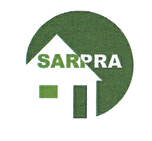 			                                         			                 MEMBERSHIP APPLICATION / RENEWAL
                                           Annual Subscription: $10  Due on 31st August. New fees paid after April will include the next year’s paymentPayment OptionsEFT  (Electric Funds Transfer)        Amount  $10.00
Account Name: SA RESIDENTIAL PARKS RESIDENTS ASSOCIATION.
BSB: 805 050
Account Number 100 162 148
Reference: VILLAGE,  Last Name & House Number (Please include this reference)…………………………………………………………………………cut here ……………………………………………………………………Return this section with cash payment.CASH PAYMENT . To SARPRA Rep in your village Village ………………………………Name:_________________________________ Site No.________________________Email:_________________________________  Phone:_________________________                                                        Village Representatives and house number